Датчик силы ИВЭ-50-2 «вес на крюке»Для проверки настроек канала «Вес на крюке» нажимаем клавишу  Menu, вводим Pin714, выбираем «Настройки», «Настройки каналов», «Вес на крюке»Кол-во цифр после точки-2 (изменение запрещено)Округление на табло - поставить галочку (для трехзначного индикатора обязательно)«Отсечка отрицательных значений» - не включать«Авто установка нуля» - для сглаживания колебаний датчика поставить галочку (при работе с весами до 700 кг, снять)Монтаж датчика производится на исправный талевый канат в 1,5-2 м от «мертвого конца»,  и не менее 0,5 м от других датчиков.Для накладных датчиков «Корректирующий коэффициент» рассчитывается в соответствии с формулой К = 2 x n, (где n – количество подвижных роликов талевой системы)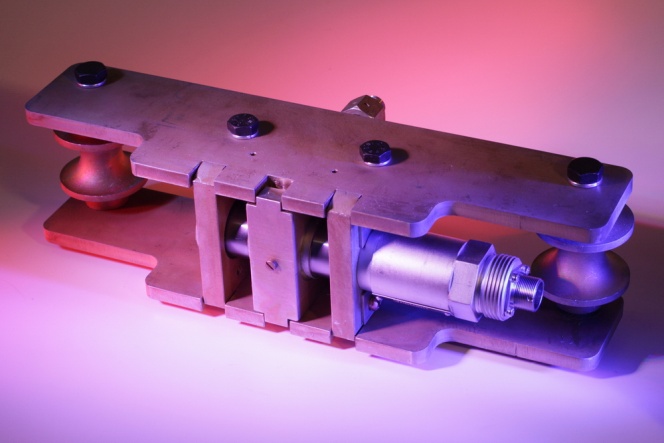 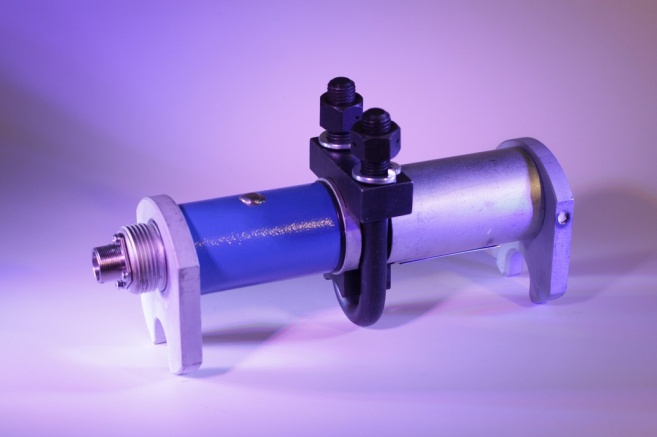 Для встраиваемых датчиков «Корректирующий коэффициент» Км=А/(В-С) (см.рис)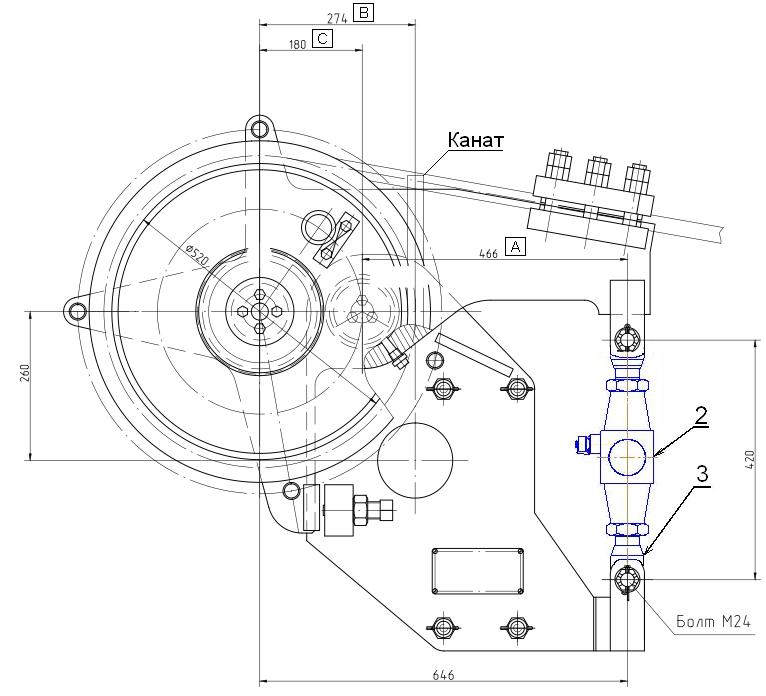 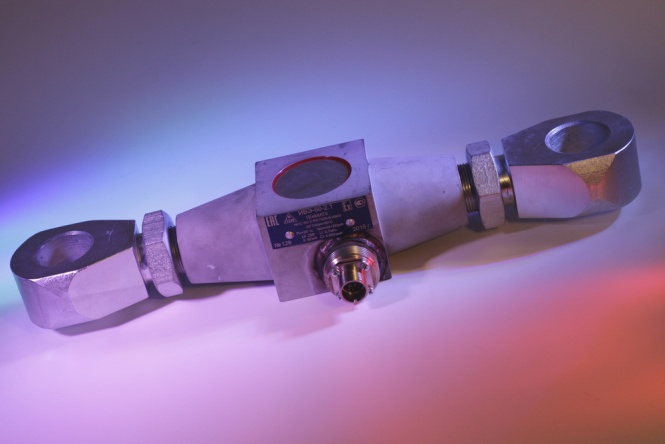 Аварийное верхнее значение ставится из учета грузоподъемности «станка», либо выполняемой операции.Предельное верхнее значение устанавливается равным аварийному верхнему значению, или ниже него.Остальные параметры не изменять.Момент затяжки крепления датчиков к канату, 10 тс, 20 тс 27,5 Нм, для 30 тс, 45 тс 37,5 Нм Перед началом работ проверить затяжку, проверить настройки канала (при необходимости провести «обнуление»)Не допускается калибровка таблиц самостоятельно. Калибровка и поверка проводится в аккредитованной метрологической лабораторииЕсли на дисплее прочерки, проверяется правильность подключения датчика силы к РК (разъем ДС), целостность кабеля ДС (рис).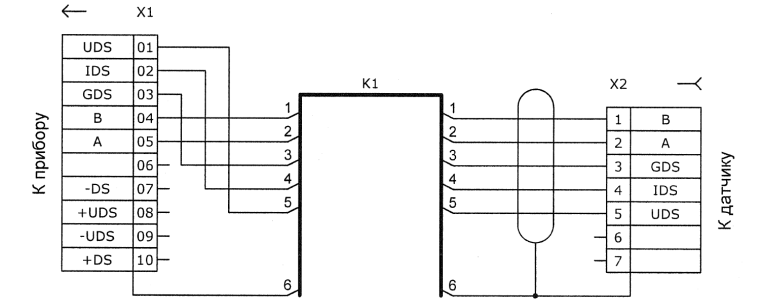 